TEQUEÑOS    Venezuela. 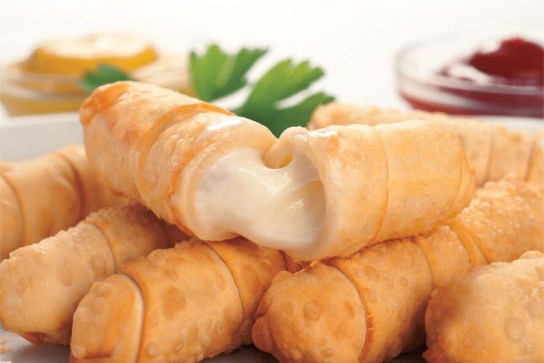 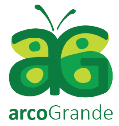 per il impasto: 250 gr. Farina150 gr. Burro 1 uovo50 ml.  Vino biancoSaleFormaggio bianco a pasta dura (preferibilmente non molto salato di llanero) tagliato a bastoncini di circa 7x2 cm.Olio abbondantePreparazioneMettere la farina a forma di corona su un bancone, aggiungere il sale, il burro e l'uovo, mescolare bene e aggiungere gradualmente acqua tiepida a piacere per formare un impasto morbido ed elastico, impastare bene e lasciare riposare per almeno ½ ora . Tagliare l'impasto in due pezzi e disporre di un largo bancone e un mattarello per stendere l'impasto, cospargere un po 'di farina e distribuirlo uniformemente fino a ottenere un impasto sottile, tagliare strisce uniformi, e con esse il formaggio si incolla molto bene, prova a stirare molto bene l'impasto quando si allineano i bastoncini e non lasciare spazi vuoti in modo che il formaggio non sfugga.Scaldare bene l'olio in una padella o in un grande calderone e friggere i tequeños fino a doratura.